Teacher Resource Pack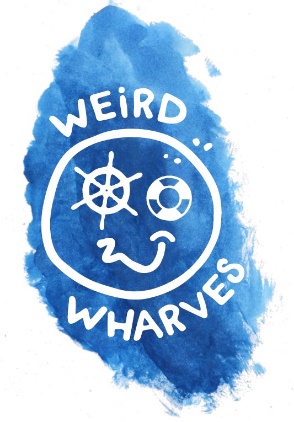 How to Deliver a Weird Wharves education programme of hands-on learning experiences for Years 3 & 4.Videos, lesson plans, images, equipment lists, logos, photos, maps, timelines and contacts to download atwww.thewharves.org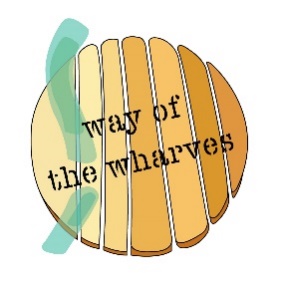 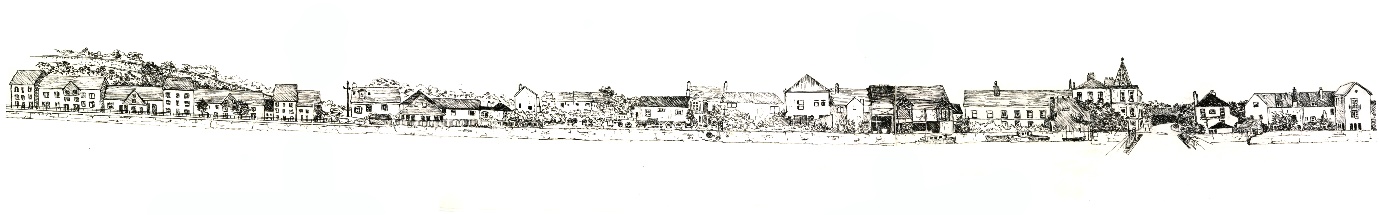 CONTENTSIntroduction								3What is Weird Wharves						5Tried & Tested Programme						6Where the Wharves Are (reference map)			7Sculpting the Wharves							8Wharf Storytelling							9Critter Detectives								10Slime Kilns									11Salt Cod Cooking & Tasting						12Introduction to SS Freshspring					13Tour of SS Freshspring (site visit)					14Tie-in Lessons & Creative Ideas 					15Branding, Logos & Wharf Pen-drawings				16Old Wharf Maps, Photos & Aerial Images			18Lesson Plans								19SS Freshspring Visit Risk Assessment				27Contact Details								29		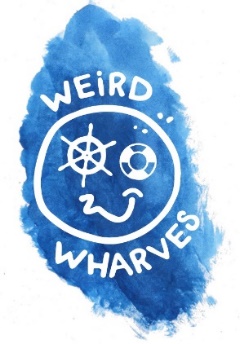 Thank you!Thanks for downloading our Weird Wharves pack for teachers of Primary School children. Our volunteers and workshop leaders have worked hard to create this programme of learning experiences. We know you are very busy, so have kept everything in this pack straightforward and easy to read. There are lesson plans, lots of practical ideas, images, maps and photos you can use in-class here. On our website, there are hundreds more old maps and photos, videos, timelines and worksheets you are free to download in order to support this programme. Please do create your own lessons with these resources, but know that a lot of this programme is “ready-made” for you to call up people who can deliver tried and tested classes for you.We hope you’ll find everything you need to deliver these learning activities. If, however, you have some questions – or can’t get hold of the person who delivers one part of the programme – then please contact me at project@bbcdevon.orgHave fun running the Weird Wharves programme, and we hope your class of children is inspired by maritime stories, events, people, wildlife and worldwide connections to Bideford, and they learn a lot of new estuary-related facts through these hands-on learning experiences.Best wishes,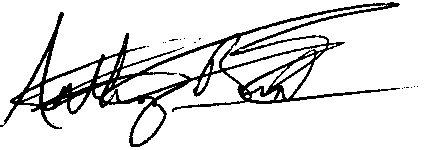 Anthony BurtWay of the Wharves Project Co-ordinator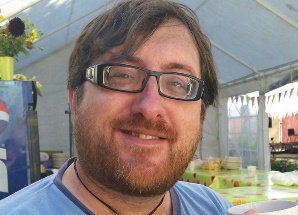 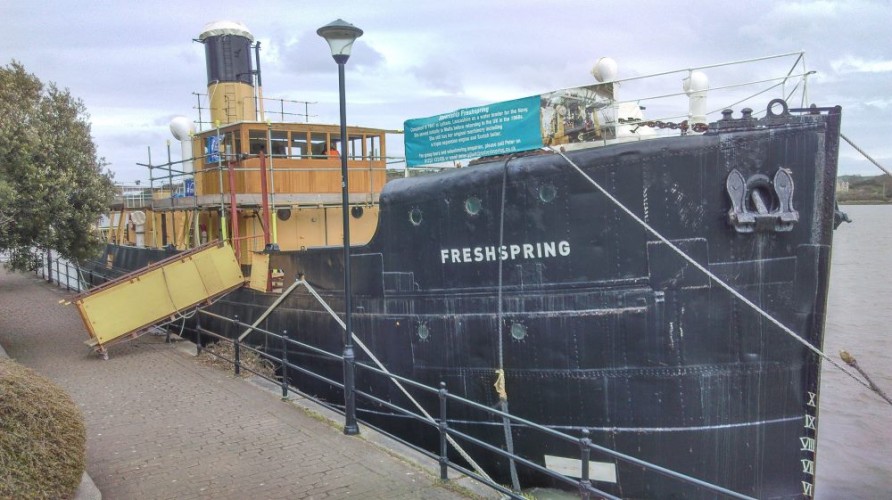 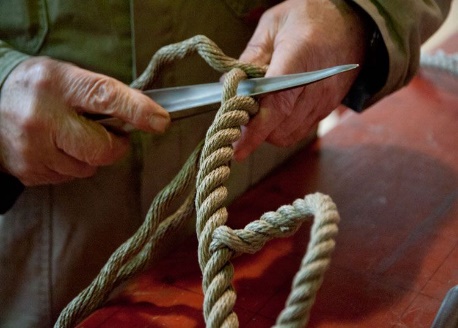 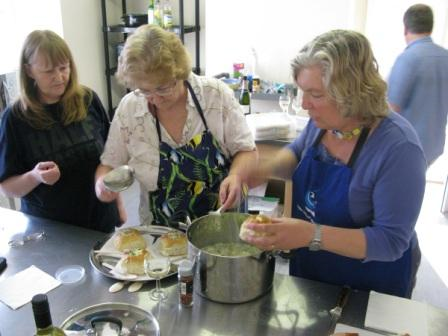 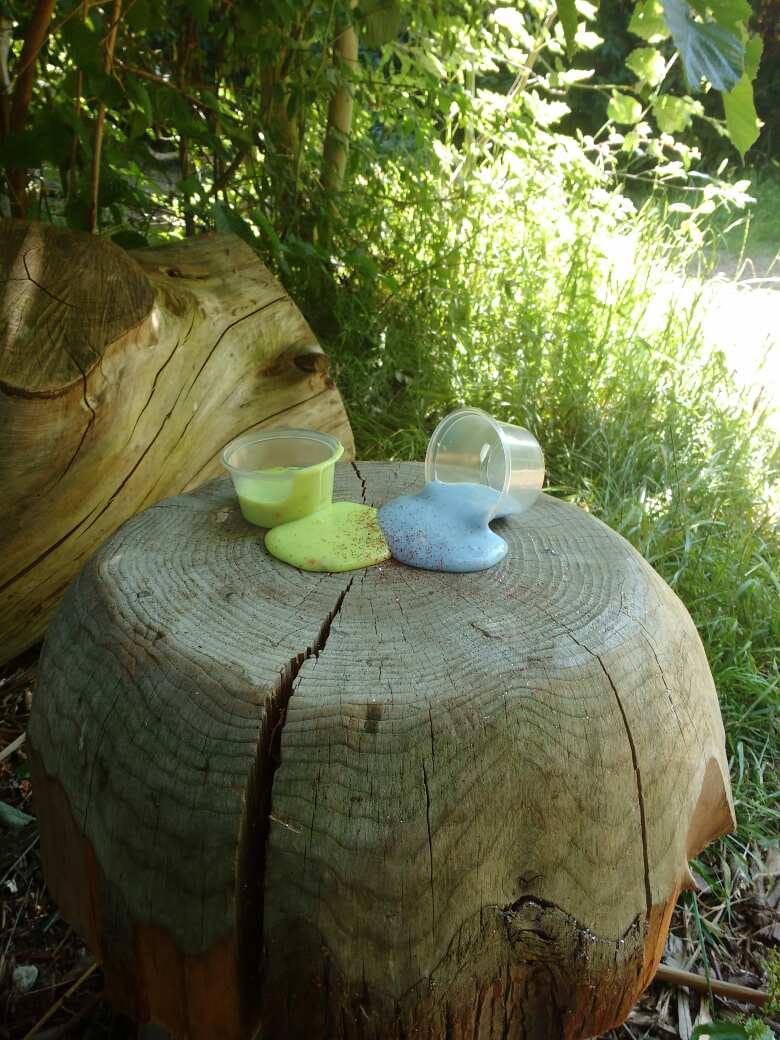 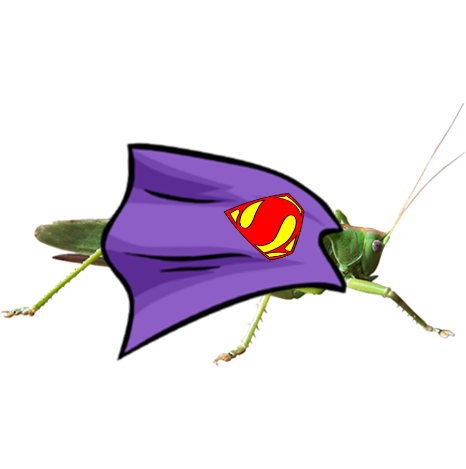 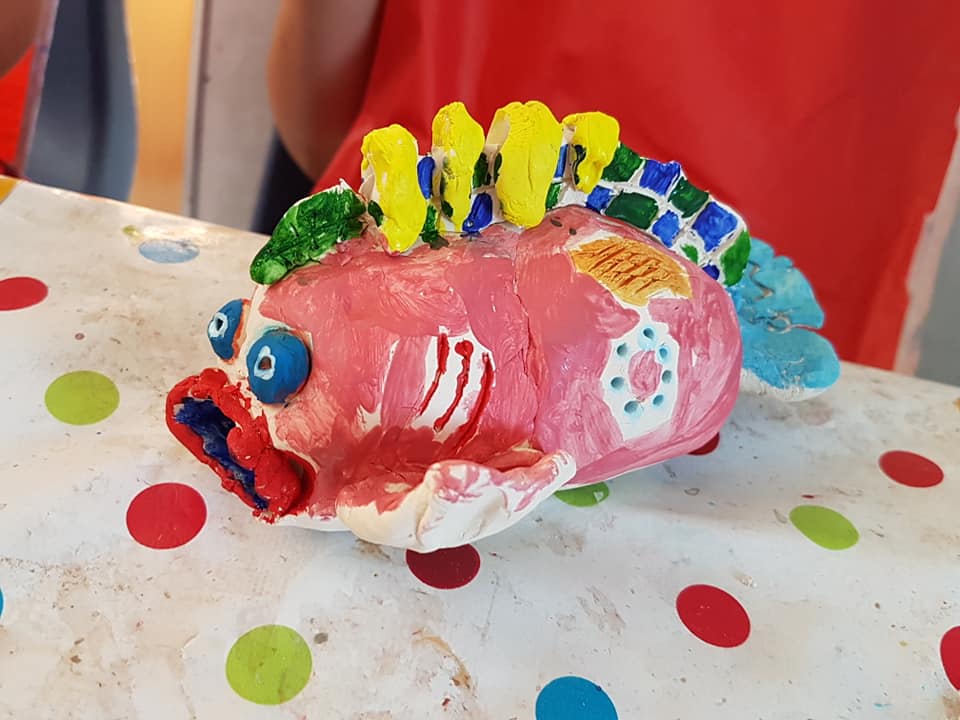 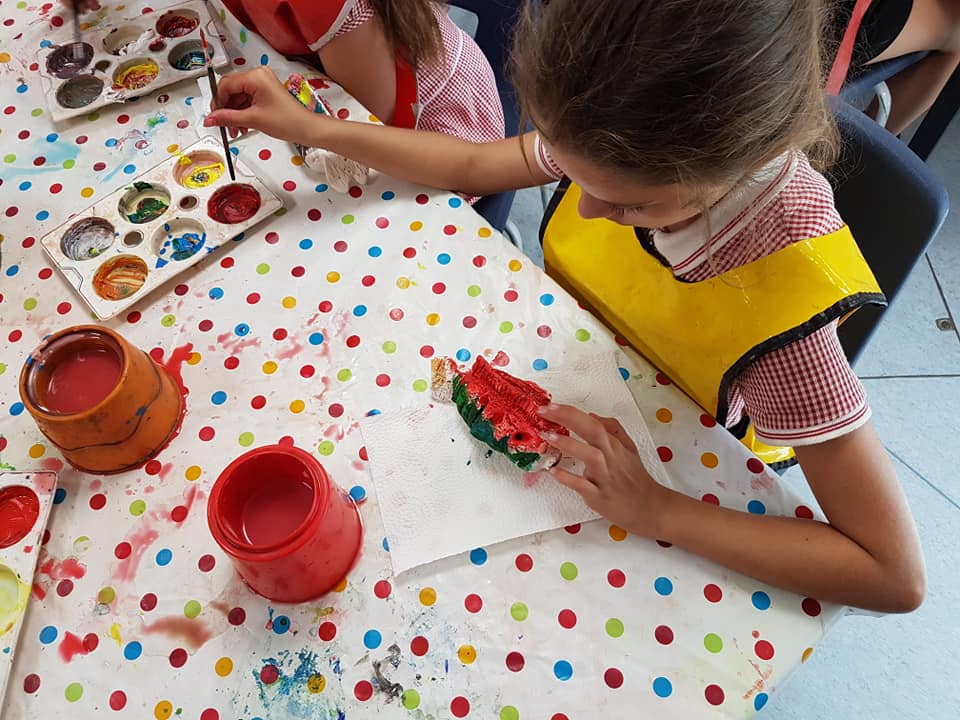 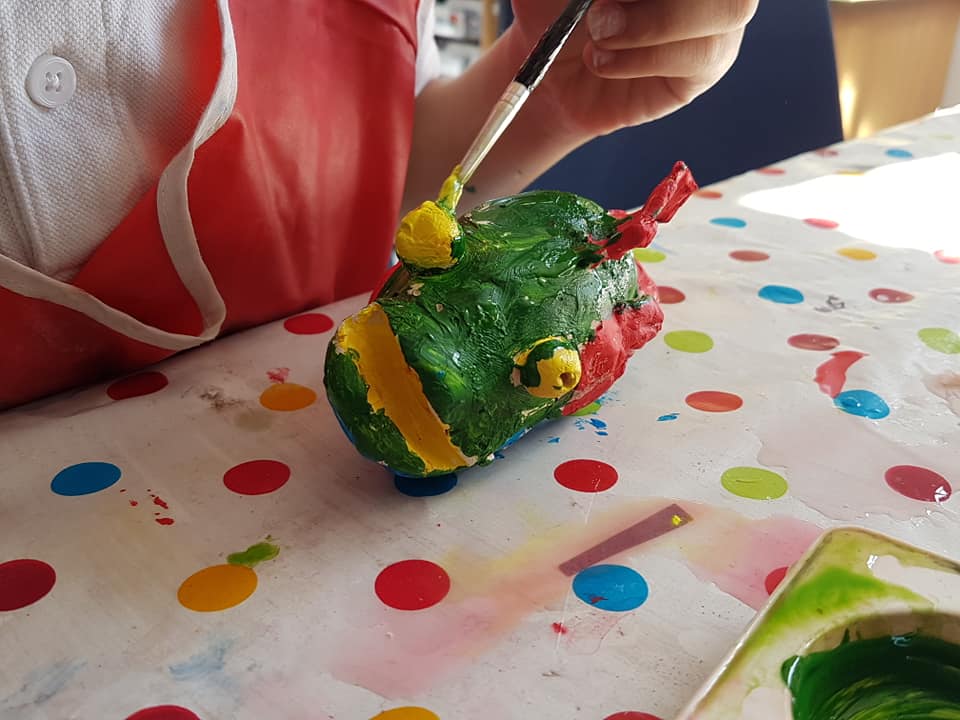 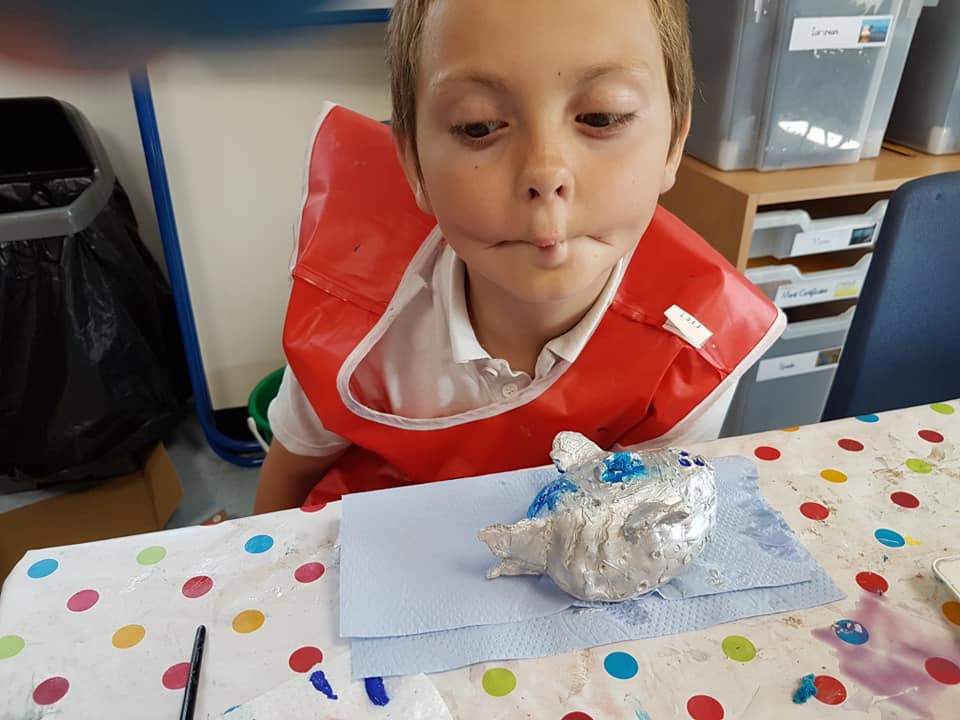 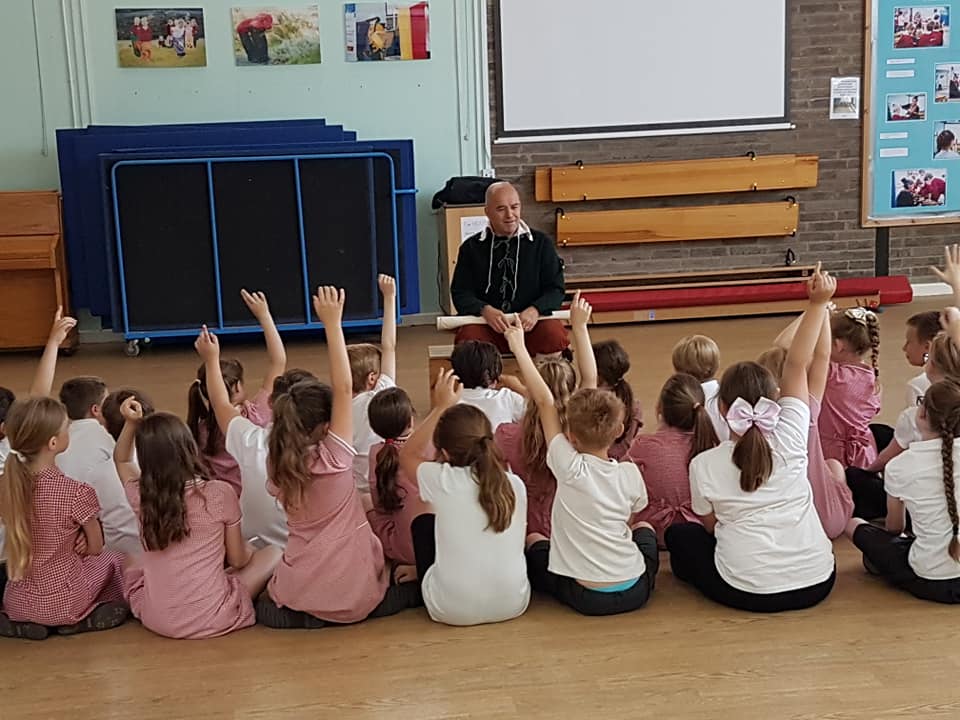 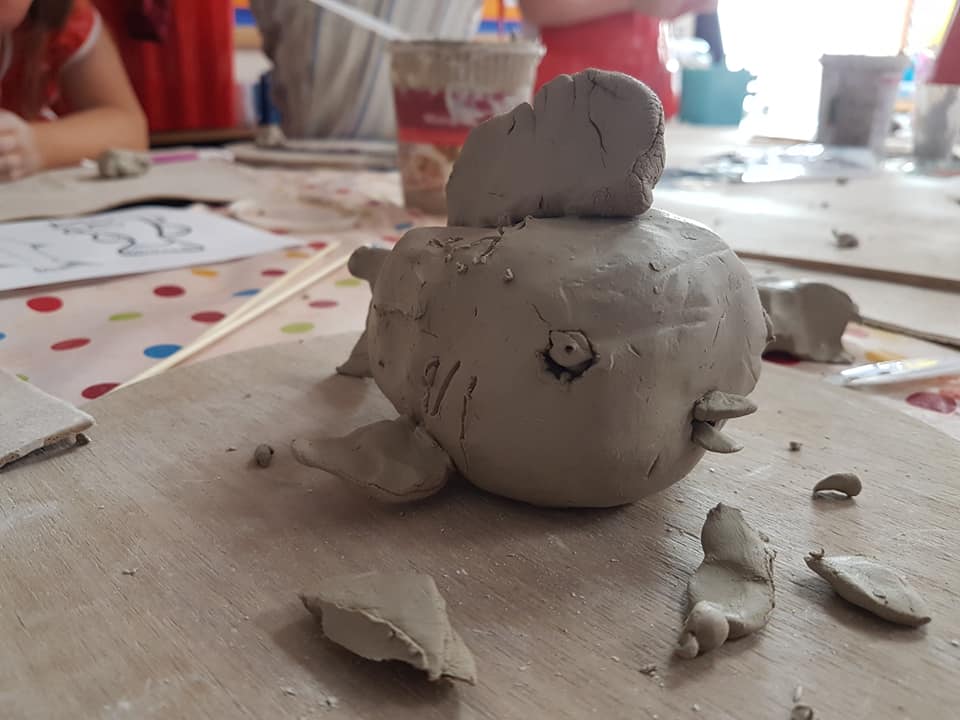 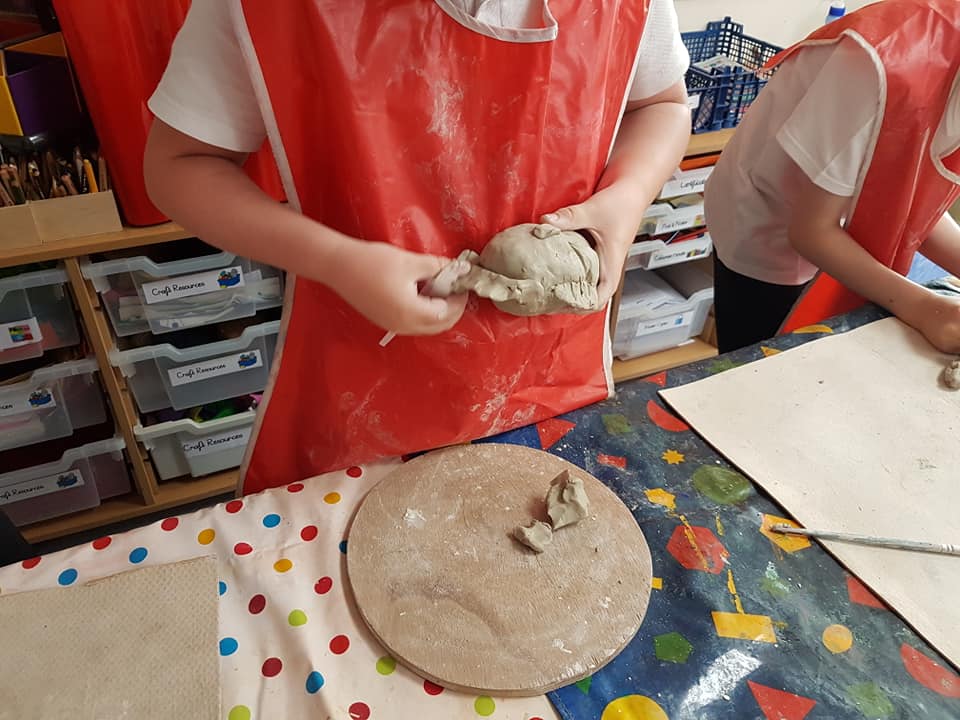 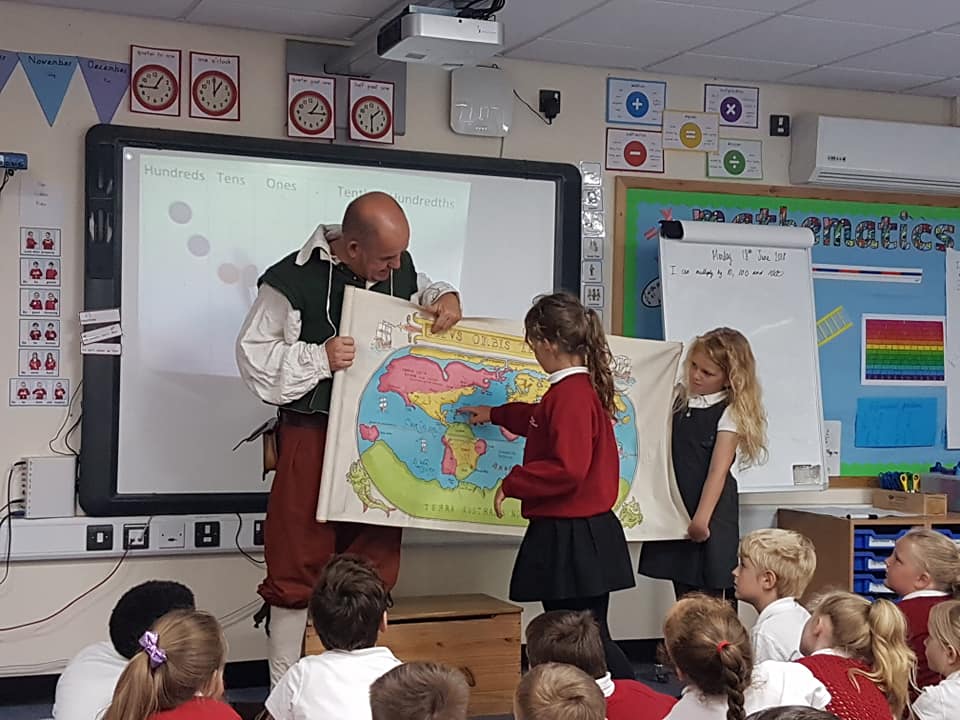 What is Weird Wharves?It’s part of the “Living History” strand of the Way of the Wharves community project. We’re running exciting workshops and educational experiences for Years 3 & 4 under our “Weird Wharves” name. These fun sessions (for classes of 30) are about the cultural importance and historical relevance of Bideford’s estuary, and we have been given funding by the Heritage Lottery, Bideford Town Council and Bideford Bay Creatives to create in-school community activities that are enjoyable, educational and locally-relevant.What is Way of the Wharves?It is a Heritage Lottery Funded community art, maritime history and engagement project focusing on re-generating pride, knowledge and involvement in Bideford’s quayside, most notably East-the-Water. The project focuses on the heritage of Bideford’s port, how it impacted the community and wider world, and what key people were involved in shaping it. Our volunteers ensure that its secrets are uncovered and kept in an enduring legacy for future generations via workshops, events, an education programme, a website and oral history recordings.The strands of the project are:produce a Heritage Trail guide for the Wharves areado guided walks, talks and workshops around the Wharvesorganise community events, research the history of the Wharvescollect and record oral histories of people's lives and connections to the portdeliver a new website to hold research and share findingstrain a team of volunteers create an on-site, quayside interpretation/info panel for peoplecreate a reference resource for Bideford LibraryEast-the-Water School – Programme “Tried and Tested”During the summer term of 2018, the East-the-Water Primary School hosted and ran the Weird Wharves programme for 120 children of Years 3/4, which both the teachers and children enjoyed immensely.The Head Teacher Catherine Higley said: “The children were so excited to be a part of this, they loved all the workshops!”The Curriculum Manager, Vikki Moore, said: “The children have absolutely loved this overwhelmingly positive group of activities focusing on local topics!”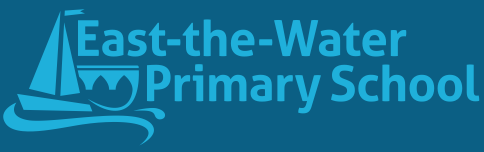 The Education ProgrammeBelow is a list of the education programme’s activities; they’re designed to be a fun “learning as you’re doing” experience. All the people involved can deliver something similar for your school (or you could employ experts closer to you), or you can make up your own Weird Wharves classes using our website resources!Sculpting the Wharves – with Taz PollardWharf Storytelling – with Steve ManningCritter Detectives – Sciencedipity with Ruth MaclarenSlime Kilns – Sciencedipity with Ruth MaclarenSalt Cod Cooking – Brilliant Fish with Felicity Sylvester & Mike TeareIntroduction to the SS Freshspring with Hayley BuscombeSS Freshspring Tour & Rope-making Workshops with Hayley Buscombe & John PuddyThe following pages give you further info, a map of where the wharves are, and resources for each lesson.WEIRD WHARVESWHERE THE WHARVES ARE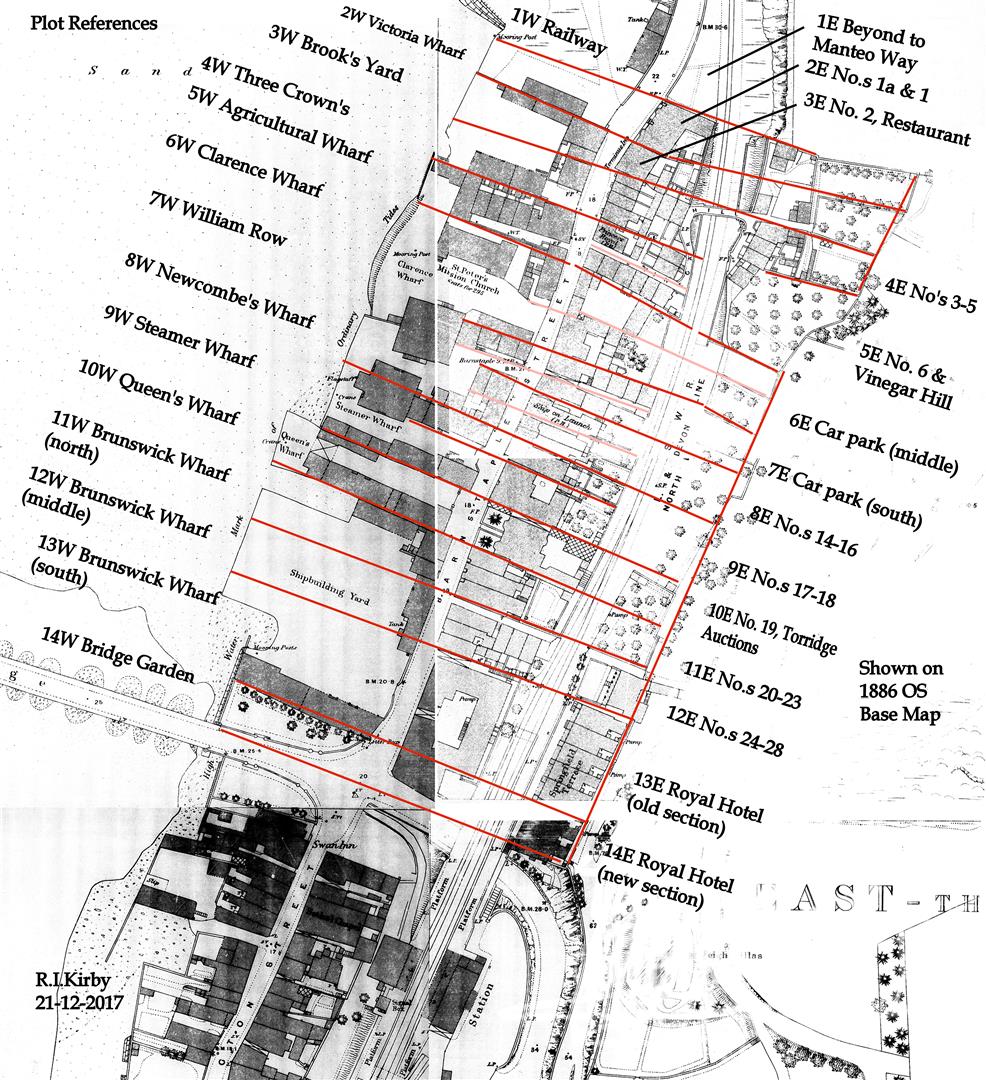 Sculpting the Wharves – Taz PollardClay and Ceramic Creations – well-known and successful local ceramic artist Taz Pollard runs two days of engaging workshops, where children will learn about clay from the estuary and make their own period pot, cup or wharf wildlife sculpture. These will be fired in a kiln and then brought into school on the second day for children to paint and keep.Structure1-hour session for 30 children (run over two days, a week apart for kiln firing/painting)Learning Objectives/OutcomesTo know where clay comes from/its links to rivers and estuariesTo make a pinch pot fish or birdTo refine their animals with mark making techniquesLesson ContentDiscuss: what clay is and where it comes from. Links to rivers and estuariesDemonstrate: pinch pot technique.Practical: Pupils to make pinch potsDemonstrate: constructing animal from 2 pinch pots, mark makingPractical: Pupils to construct their weird wharves animalsAssessmentFine motor skills, pinching, squeezing, pressing and mark makingResources Required/SuppliedClay, slip, mark making tools, boxes for each class clearly labelledLesson PlansIn the pack’s appendix or to download/print at www.thewharves.orgContact DetailsTaz Pollard	 - tazpollardceramics@yahoo.comwww.tazpollardceramics.comNorth Devon Ceramics Academy www.ndcaas.com / @taz_pollardWharf Storytelling – Steve ManningSteve performs a fun mixture of four defining wharf stories – and people related to them – chosen by the WOTW volunteers. The stories to be told are “The Cows and the Crane”, “The Prisoner of Torridge House”, “The Strange Wharf”, and “The Hotel with its Own Cells”. Steve uses props, role-play and dressing up to make this an interactive experience.Structure1-hour session for 30 children (run over two days, a week apart for different stories)Learning Objectives/OutcomesTo understand that Bideford was an important trade centreTo learn about a local character from the pastTo enhance listening skills by listening to a storyTo interpret the story through freeze-frame dramaLesson ContentIntroduction to Bideford, 17th century trade and John StrangeListen to a story about John Strange based on his portrait in Bideford Town HallInterpret John’s story through freeze-frame dramaAssessmentListening skills, group working and recallResources Required/SuppliedResearched stories, props, large map, costume.Lesson PlansIn the pack’s appendix or to download/print at www.thewharves.orgContact DetailsSteve Manning - stevemanningstories@gmail.com07932 002274www.stevemanningstorytelling.co.ukCritter Detectives – Sciencedipity / Ruth MaclarenChildren learn about the tiny critters and bacteria that live in the estuary and how they impact the wildlife. There will be experiments, critter detective work, microscope-looking and drawing of what they see to learn about the estuary’s microbiology. Structure1-hour session for 30 children Learning Objectives/OutcomesFind out about microscopic organisms in the water.Learn the importance of microscopic life on Earth. Lesson ContentHunt for and observe microscopic organisms using magnifiers and microscopes. Comment on physical features.Identify adaptations in these animals which enable it to survive. Comment/suggest functions of features.Microbes are not all “germs”. Make a superhero microbe activity – adapt your microbes to have a “good” super-power.AssessmentAdaptations seen in pupils “good” microbe, pupil explains adaptation.Resources Required/SuppliedMicroscope, whiteboard, pond/estuary water.Lesson PlansIn the pack’s appendix or to download/print at www.thewharves.orgContact DetailsRuth Maclaren – sciencedipity@outlook.comwww.sciencedipity.comFacebook - @sciencedipitydevonSlime Kilns – Sciencedipity / Ruth MaclarenSciencedipity demonstrates the chemical reactions involved with creating quicklime in days gone by. Children will be shown how different chemicals react and they can do their own experiments. They will draw lime kilns, learn about their use and make further chemical reactions to create seaweed slime. Structure1-hour session for 30 children Learning Objectives/OutcomesKnow what a Lime Kiln is and what happens in one.Give examples of what happens in a chemical reaction.Be able to carry out an experiment.Lesson ContentTutorial on Lime Kilns, followed by what is chemistry/chemical reactions.Watch demo by facilitator on how to make slime.Pupils make own slime to take home.AssessmentFollow instructions to make slime, recall what happens in a Kiln and what one may see in a chemical reaction.Resources Required/SuppliedPVA glue, water, Borax, mixers, plastic cups, measuring tube, whiteboard, paper, pens.Lesson PlansIn the pack’s appendix or to download/print at www.thewharves.orgContact DetailsRuth Maclaren – sciencedipity@outlook.comwww.sciencedipity.comFacebook - @sciencedipitydevonSalt Cod Cooking – Brilliant Fish / Felicity Sylvester & Mike TeareLearning about how fishermen cooked and preserved Salt Cod via storytelling performance and cooking demonstrations. Children will join in with tasting Salt Cod. Structure2 x 1-hour sessions for 60 children (practical and academic)Learning Objectives/OutcomesUnderstanding the history of fishing across the Atlantic from Bideford Wharves, through storytelling and map makingDemonstrate Salt Cod recipes and talk on fishing in NewfoundlandTasting two international Salt Cod dishes/getting recipes for Salt Cod dishesLesson ContentStorytelling – explain journey of fishermen form Bideford to Newfoundland to catch/preserve/trade Cod caught from Newfoundland waters. Map making of the Atlantic Ocean and illustrations (class to keep). Basic understanding of how important East-the-Water wharves were to this activity for centuries.Salt Cod Talk and Tasting – show dried split Cod as traded and eaten in many countries. Learning about international recipes and ingredients. Tasting two recipes of Salt Cod and garlic pate on Ritz biscuits and Jamaican fish balls served with tomato sauce dips. Recipes given to children to take home. Short Talk on life in Newfoundland and boats used to catch the Cod. Listening and Q&A session.AssessmentAttention to Story and Q&A sessions, Enthusiasm and creative interest in the Map making and understanding the role of Bideford East role in establishing the Cod fisheries in Newfoundland.Attention to Talk with Q and A session, involvement and enthusiasm. Interest in the international recipes and tasting.Resources Required/SuppliedSalt Cod, groceries, oven (ingredients cooked before lesson), utensils, kitchen roll, tables, plates, napkins, paper, pens, map artwork.Lesson PlansIn the pack’s appendix or to download/print at www.thewharves.orgContact DetailsFelicity Sylvester - brilliantfishsw@gmail.comPhone: Introduction to the SS Freshspring / Hayley BuscombeA day of ship-related activities, looking at artefacts and learning about the ship’s history, what it was used for, exciting histories of the port and the children will enjoy creating their own ships.Structure1-hour session for 30 children Learning Objectives/OutcomesTo find out about the SS Freshspring in preparation for an on-board visitLesson ContentLook at artefacts, use as clues as to what they are going to be learning about – History DetectivesMatch timeline and key fact labels to artefacts and put in orderLook at photographs and other archival materialTrack journey to Malta – use mapArtefact activity – (to including some items of clothing)Knot tyingClass Plenary: Recap key facts and set scene for tomorrow’s visit to the shipAssessmentPlenary – capturing information learnt and summarising different types of sourcesResources Required/SuppliedArtefacts/objects for whole class session (including glass bottle, coal, oil, bottle of water, replica ship’s bell, lamp)Timeline and fact labelsPhotographs – both on USB and laminated copiesMapArchival documents – laminated photos, copies of ship’s drawings/plans, ship’s registration certificate, sections from book/interviewKnot tying boardIf possible laptop & access to projector/white board to show photos to whole classLesson PlansIn the pack’s appendix or to download/print at www.thewharves.orgContact DetailsHayley Buscombe - hayley.buscombe@ssfreshspring.co.ukTel: 01237 459337SS Freshspring Tour & Rope-making Workshops / Hayley Buscombe & John PuddyThe children will visit the newly-restored SS Freshspring on the quayside and enjoy the experience of “living history”, learn about what Freshspring was used for and have a tour round its secret rooms. At the same time, they will learn old rope-making skills on the quayside.Structure1-hour session for 30 children Learning Objectives/OutcomesTo find out about the SS Freshspring To make their own rope (hawser)Lesson ContentWhole Class Welcome and quick Health and Safety Briefing      (5 mins)Split class into two groupsGroup 1 – Tour of the ship                                                       (20 mins)Group 2 – Rope-making activity                                     Swap activities:Group 1 – Rope-making activity                                               (20 mins)Group 2 – Tour of the ship (20 mins) Gather two groups back together                                              (5 mins)AssessmentDiscussion both during and post visitResources Required/SuppliedRope-making equipment: Jack, Traveller, Top, YarnLesson PlansIn the pack’s appendix or to download/print at www.thewharves.orgContact DetailsSame as aboveWEIRD WHARVES TIE-IN LESSONS & CREATIVE IDEASTo expand upon all the above workshops, there are many potential education angles and other tie-in lessons teachers could do. Some of these include:Read stories to class about famous local figures, e.g. the Postman Poet, Sir Richard Grenville and Charles KingsleyUse Kingsley’s children’s novel “Water Babies” as a tie-in to estuary related workGet children to paint scenes from local stories, e.g. John Strange being hit by an arrow on the docksRole-play or create short plays based on Edwardian times, using particular people such as fishermen, sailors, ship CaptainsCreate paintings/sketches of wildlife living in the estuary, e.g. birds, bugs, fish, squirrels, foxesA history project about what Lime Kilns are, how they workA history project about the Anthracite Mines in East-the-Water and what a miners’ life was likeBideford Black explanations, and a school visit to Bideford Museum to look at its displaysLearning about chemical reactions by doing fun colour experiments, using Skittles, coffee filter paper, food colouring etcPond water critters – if the school has a pond, get some water from it and use magnifying glasses to look at the bugsMake your own old-fashioned recipes: look at what people used to eat in days gone by, then create your own ingredients and mealsDesign your own ships – children to think about all ships from Viking times, to Roman, to pirate ships, warships and modern yachts and draw their ownBe a Sailor for the Day – class to take on roles of crew aboard a ship, e.g. engineer, oarsman, Captain, helmsman, cook, weapons deck, deckhand, doctor etcA school trip to the local lifeguard station, or ask a member of the Coastguard to come and do class talkCreate, play and sing in assembly your own Sea ShantyWEIRD WHARVESBRANDING, LOGOS & PEN-DRAWINGSWe encourage you to use our branding, leaflets and professional, beautifully hand-sketched pen-drawings in whatever fashion you wish to do so. Whether it’s for end-of-programme certificates, badges, flyers, lesson plans or handouts, there are several Weird Wharves logos to choose from, as well as the Way of the Wharves logos too.Here are some of the logo choices, colour ranges, drawings and branding looks available to download at www.thewharves.org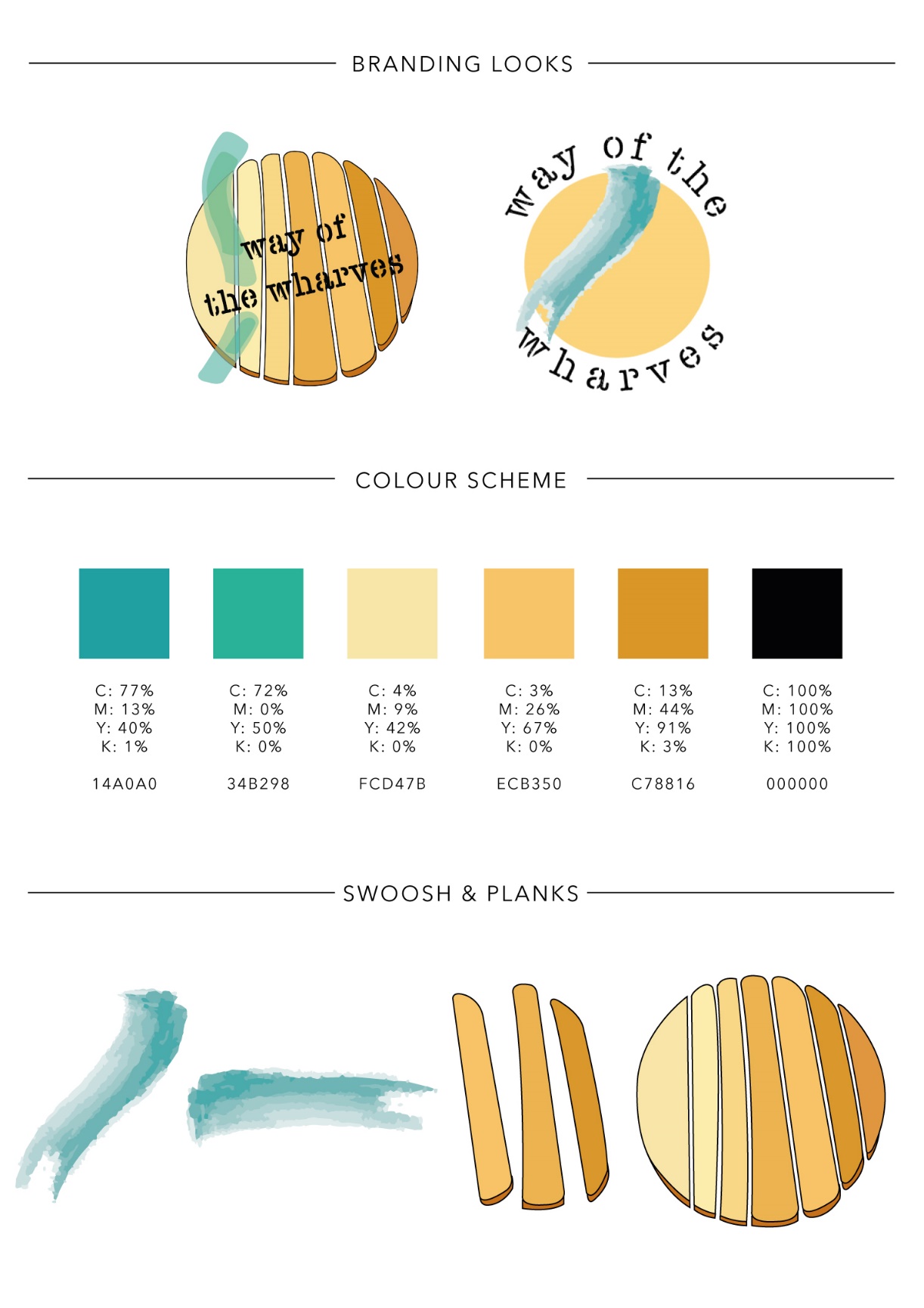 WEIRD WHARVESBRANDING, LOGOS & PEN-DRAWINGS (CONT.)WEIRD WHARVES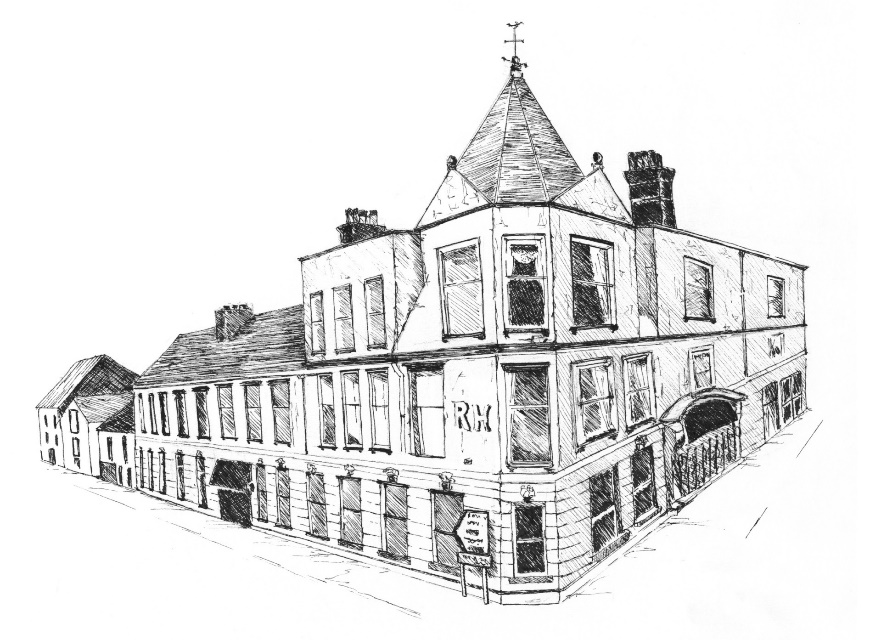 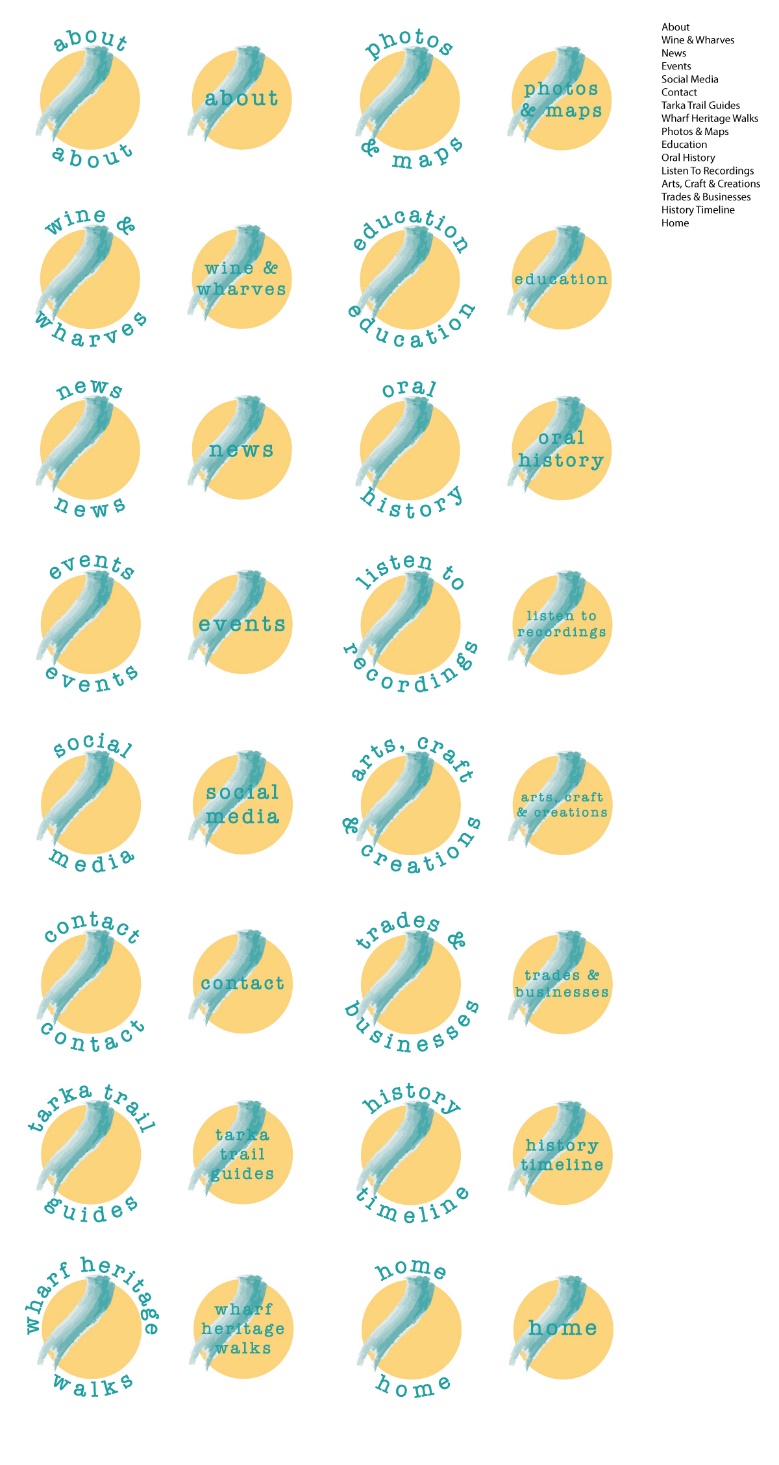 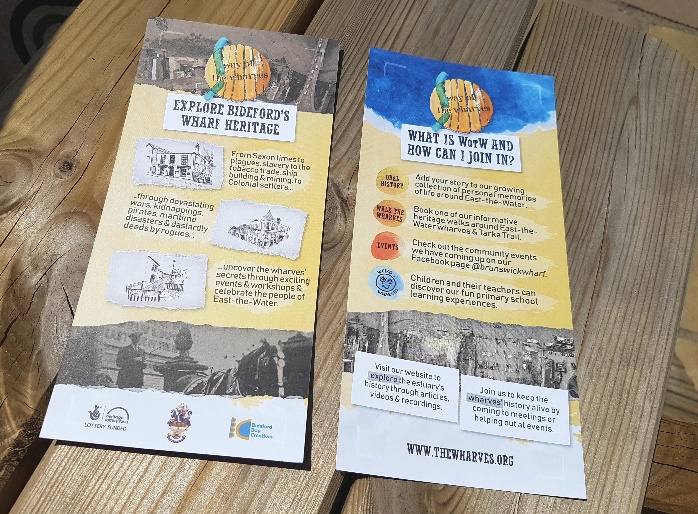 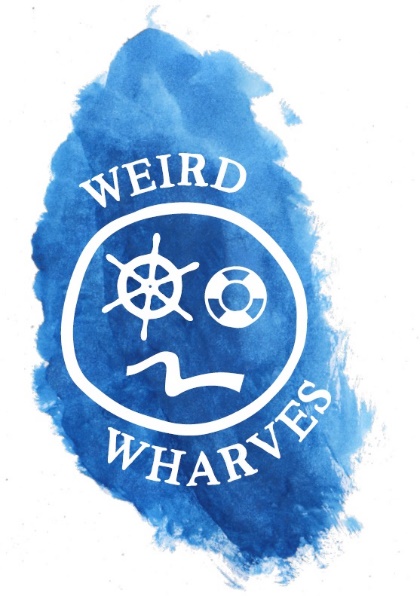 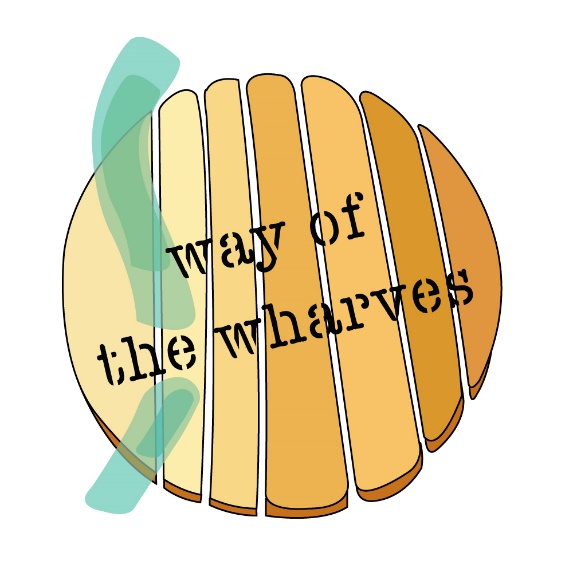 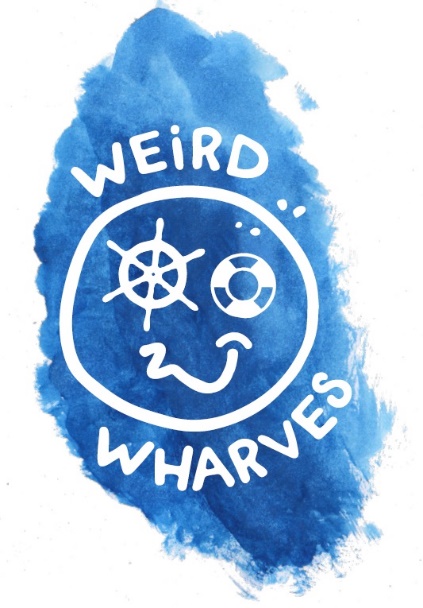 OLD MAPS, PHOTOS & AERIAL IMAGES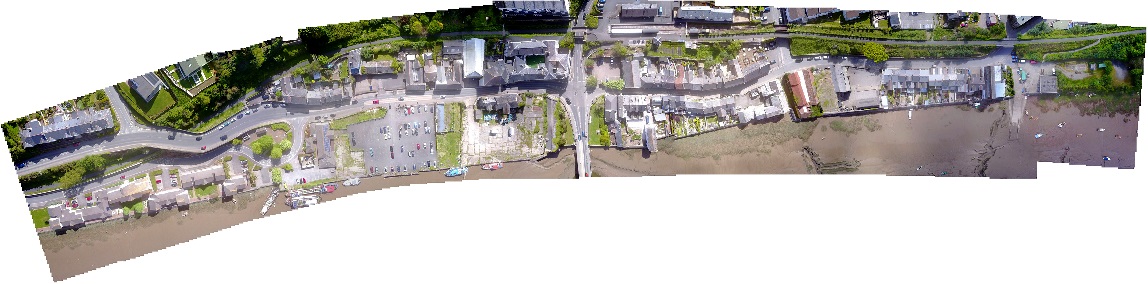 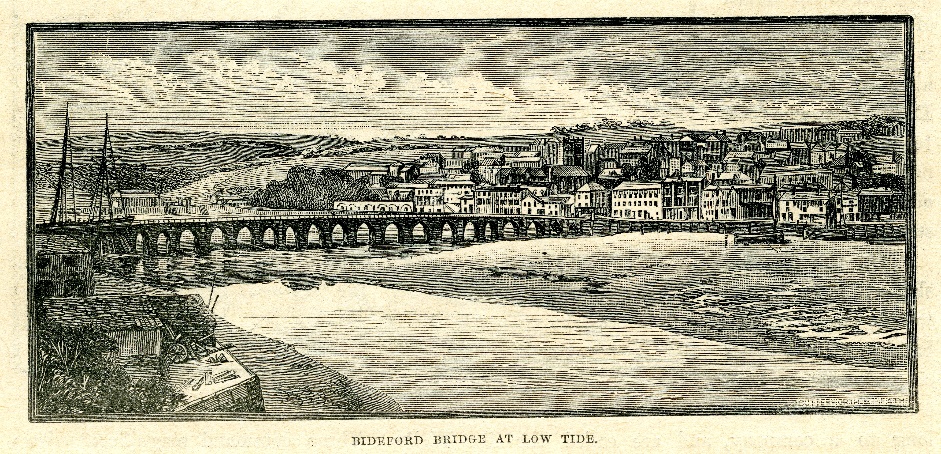 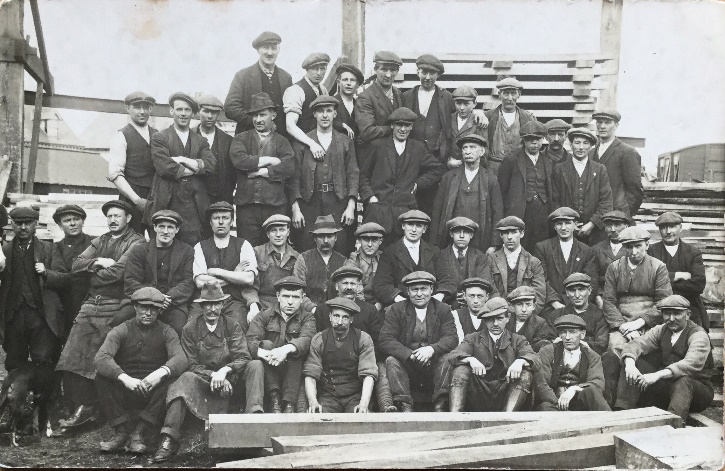 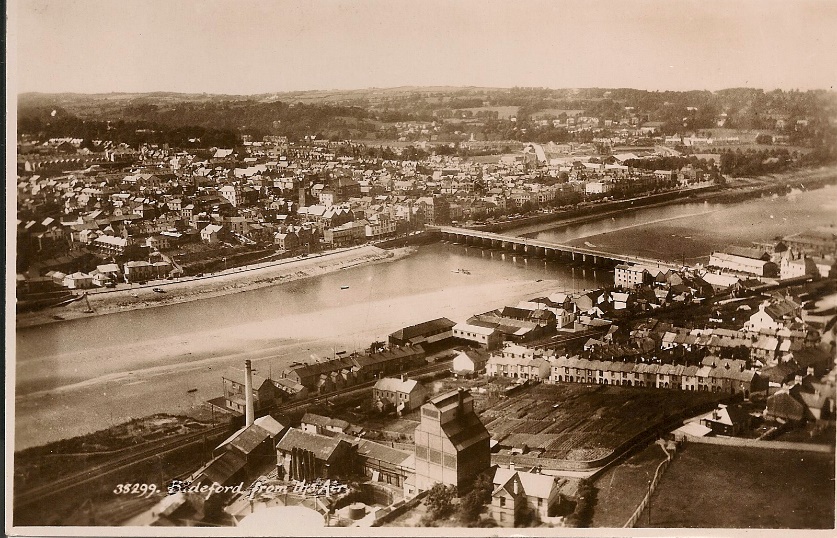 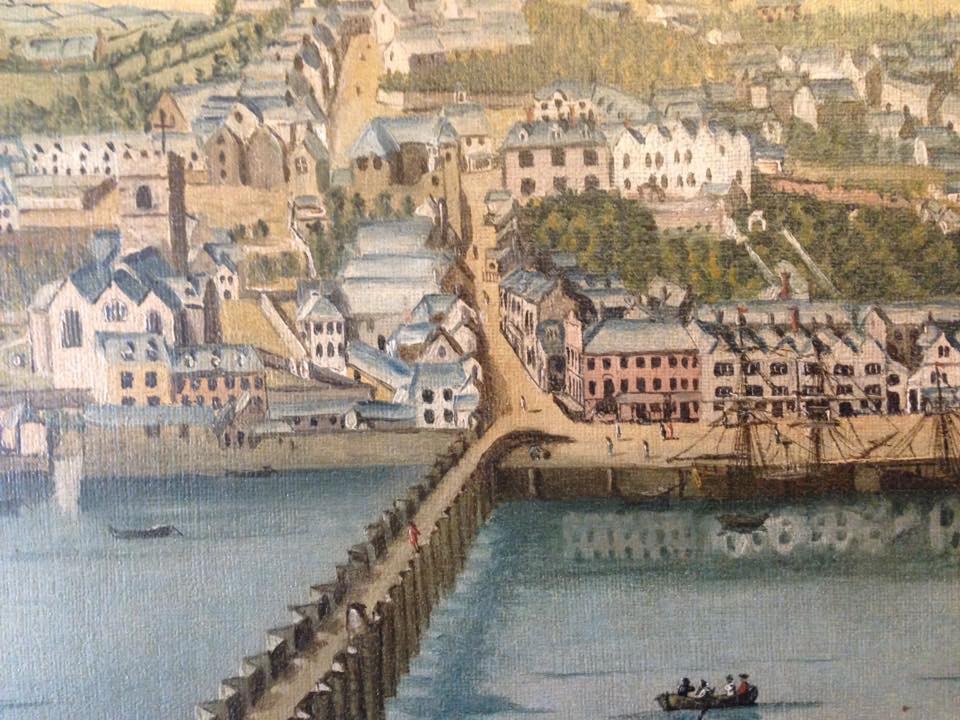 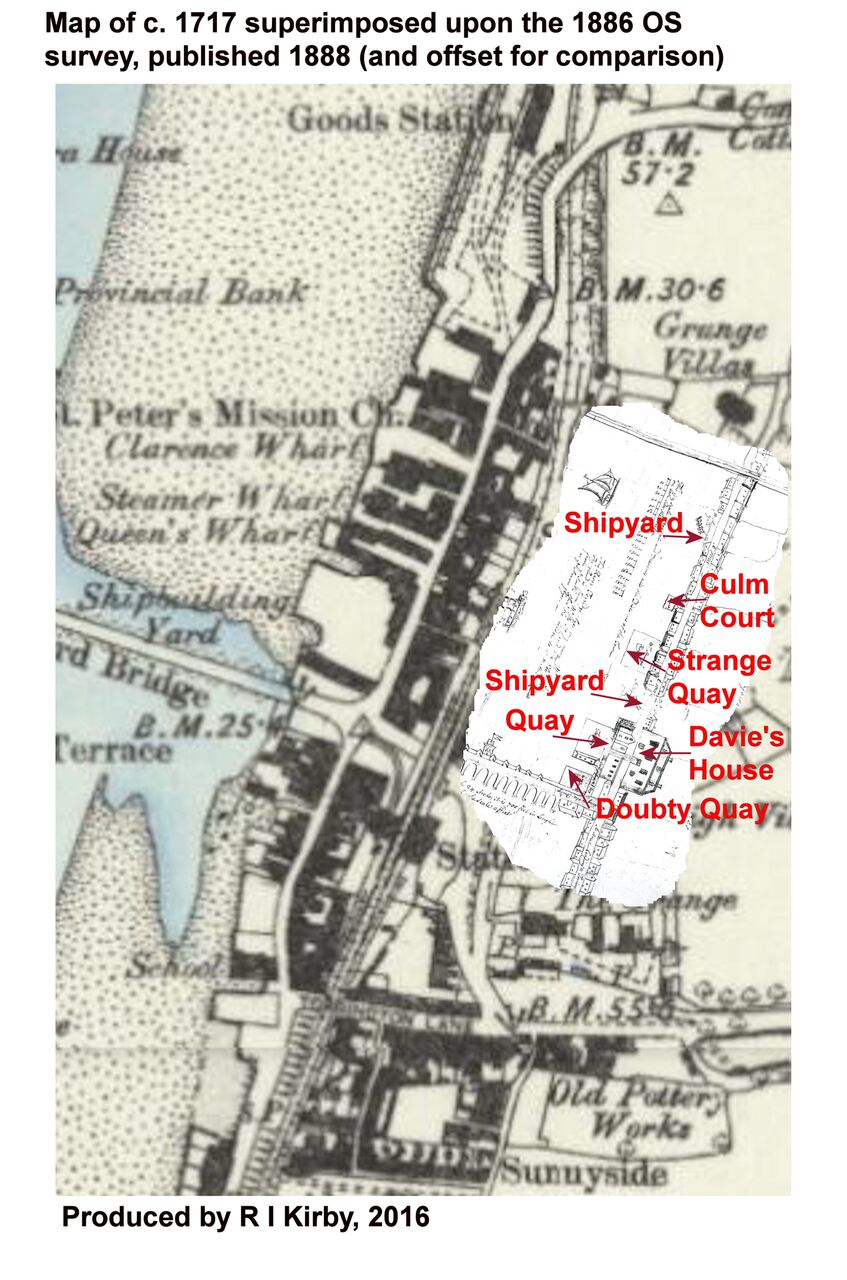 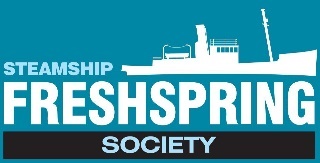 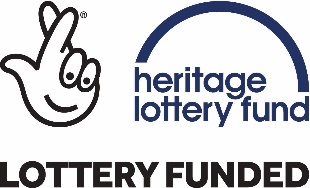 Risk Assessment for Visiting Schools/Youth GroupsCONTACT DETAILS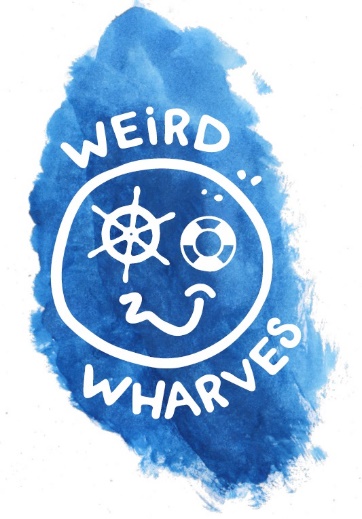 Way of the WharvesEmail: project@bbcdevon.orgFacebook: @Brunswickwharfwww.thewharves.orgTel. 07870 631358LESSON PLAN: Way of the Wharves East the Water Primary School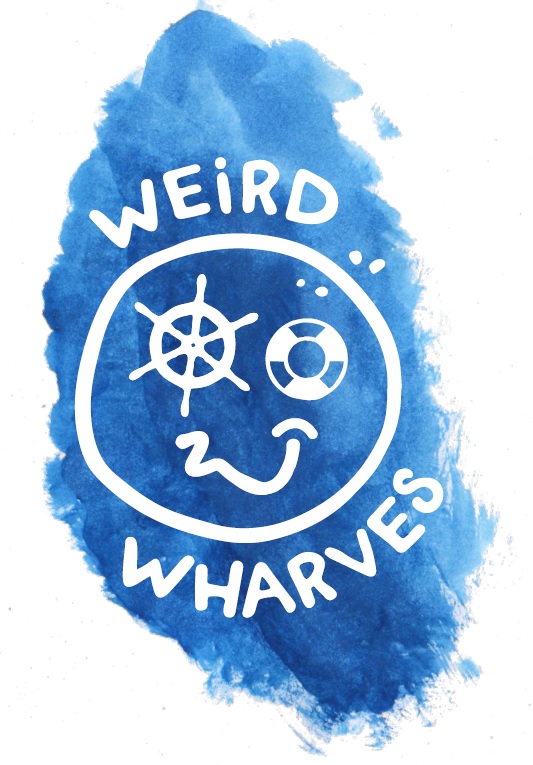 LESSON PLAN: Way of the Wharves East the Water Primary SchoolLESSON PLAN: Way of the Wharves East the Water Primary SchoolLESSON TITLE: Sculpting the Wharves :Taz PollardLESSON TITLE: Sculpting the Wharves :Taz PollardLESSON TITLE: Sculpting the Wharves :Taz PollardPoS/NC Link: PoS/NC Link: PoS/NC Link: Date: June 12th and 26thDuration: 1 hourDuration: 1 hourLearning Objectives:To know where clay comes from and its links to rivers and estuariesTo make a pinch pot fish or birdTo refine their animals with mark making techniquesLearning Objectives:To know where clay comes from and its links to rivers and estuariesTo make a pinch pot fish or birdTo refine their animals with mark making techniquesLearning Objectives:To know where clay comes from and its links to rivers and estuariesTo make a pinch pot fish or birdTo refine their animals with mark making techniquesLesson contentLesson contentYour role/role of other adultsDiscuss: what clay is and where it comes from. Links to rivers and estuariesDemonstrate: pinch pot technique.Practical: Pupils to make pinch potsDemonstrate: constructing an animal from 2 pinch pots, mark makingPractical: Pupils to construct their weird wharves animalsDiscuss: what clay is and where it comes from. Links to rivers and estuariesDemonstrate: pinch pot technique.Practical: Pupils to make pinch potsDemonstrate: constructing an animal from 2 pinch pots, mark makingPractical: Pupils to construct their weird wharves animalsFacilitator, demonstrator/assist with clay moulding, using shaping tools.AssessmentFine motor skills, pinching, squeezing, pressing and mark makingAssessmentFine motor skills, pinching, squeezing, pressing and mark makingAssessmentFine motor skills, pinching, squeezing, pressing and mark makingResources checklistClay, slip, mark making toolsBoxes for each class clearly labelledResources checklistClay, slip, mark making toolsBoxes for each class clearly labelledResources checklistClay, slip, mark making toolsBoxes for each class clearly labelledLESSON PLAN: Way of the Wharves: East the Water Primary SchoolLESSON PLAN: Way of the Wharves: East the Water Primary SchoolLESSON PLAN: Way of the Wharves: East the Water Primary SchoolLESSON TITLE: ‘Tis a Strange World’ (Part the 1st)LESSON TITLE: ‘Tis a Strange World’ (Part the 1st)LESSON TITLE: ‘Tis a Strange World’ (Part the 1st)PoS/NC Link:  History; literacyPoS/NC Link:  History; literacyPoS/NC Link:  History; literacyDate: June 12th Duration: 1 hourDuration: 1 hourLearning Objectives:To understand that Bideford was an important trade centreTo learn about a local character from the pastTo enhance listening skills by listening to a storyTo interpret the story through freeze-frame dramaLearning Objectives:To understand that Bideford was an important trade centreTo learn about a local character from the pastTo enhance listening skills by listening to a storyTo interpret the story through freeze-frame dramaLearning Objectives:To understand that Bideford was an important trade centreTo learn about a local character from the pastTo enhance listening skills by listening to a storyTo interpret the story through freeze-frame dramaLesson contentLesson contentYour role/role of other adultsIntroduction to Bideford, 17th century trade and John StrangeListen to a story about John Strange based on his portrait in Bideford Town HallInterpret John’s story through freeze-frame dramaIntroduction to Bideford, 17th century trade and John StrangeListen to a story about John Strange based on his portrait in Bideford Town HallInterpret John’s story through freeze-frame dramaStoryteller and drama facilitator; other adults to assist with freeze-frames.AssessmentListening skills, group working and recallAssessmentListening skills, group working and recallAssessmentListening skills, group working and recallResources checklistN/AResources checklistN/AResources checklistN/ALESSON PLAN: Way of the Wharves: East the Water Primary SchoolLESSON PLAN: Way of the Wharves: East the Water Primary SchoolLESSON PLAN: Way of the Wharves: East the Water Primary SchoolLESSON TITLE: ‘Tis a Strange World’ (Part the 2nd)LESSON TITLE: ‘Tis a Strange World’ (Part the 2nd)LESSON TITLE: ‘Tis a Strange World’ (Part the 2nd)PoS/NC Link:  history; literacyPoS/NC Link:  history; literacyPoS/NC Link:  history; literacyDate: June 18thDuration: 1 hourDuration: 1 hourLearning Objectives:To understand that Bideford was an important trade centreTo understand that people departed from the wharves on long and dangerous voyages to earn a livingTo experience, through first person storytelling, what life was like for the sailors who crewed John Strange’s shipsTo enhance listening skills by listening to a storyTo interpret the story through freeze-frame dramaLearning Objectives:To understand that Bideford was an important trade centreTo understand that people departed from the wharves on long and dangerous voyages to earn a livingTo experience, through first person storytelling, what life was like for the sailors who crewed John Strange’s shipsTo enhance listening skills by listening to a storyTo interpret the story through freeze-frame dramaLearning Objectives:To understand that Bideford was an important trade centreTo understand that people departed from the wharves on long and dangerous voyages to earn a livingTo experience, through first person storytelling, what life was like for the sailors who crewed John Strange’s shipsTo enhance listening skills by listening to a storyTo interpret the story through freeze-frame dramaLesson contentLesson contentYour role/role of other adultsIntroduction to the 17th century world map and trade links to BidefordListen to a story about the life of a sailor from BidefordInterpret the story through freeze-frame dramaIntroduction to the 17th century world map and trade links to BidefordListen to a story about the life of a sailor from BidefordInterpret the story through freeze-frame dramaStoryteller and drama facilitator; other adults to assist with freeze-frames.AssessmentListening skills, group working and recallAssessmentListening skills, group working and recallAssessmentListening skills, group working and recallResources checklistN/AResources checklistN/AResources checklistN/ALESSON PLAN: Way of the Wharves  East the Water Primary SchoolLESSON PLAN: Way of the Wharves  East the Water Primary SchoolLESSON PLAN: Way of the Wharves  East the Water Primary SchoolLESSON TITLE: Critter DetectivesLESSON TITLE: Critter DetectivesLESSON TITLE: Critter DetectivesPoS/NC Link: PoS/NC Link: PoS/NC Link: Date: 27/6/18Duration: 1 hour / classDuration: 1 hour / classLearning Objectives:Find out about microscopic organisms in the water.Learn the importance of microscopic life on Earth. Learning Objectives:Find out about microscopic organisms in the water.Learn the importance of microscopic life on Earth. Learning Objectives:Find out about microscopic organisms in the water.Learn the importance of microscopic life on Earth. Lesson contentLesson contentYour role/role of other adultsHunt for and observe microscopic organisms using magnifiers and microscopes. Comment on physical features.Identify adaptations in these animals which enable it to survive. Comment/suggest functions of features.Microbes are not all “germs”. Make a superhero microbe activity – adapt your microbes to have a “good” super-power.Hunt for and observe microscopic organisms using magnifiers and microscopes. Comment on physical features.Identify adaptations in these animals which enable it to survive. Comment/suggest functions of features.Microbes are not all “germs”. Make a superhero microbe activity – adapt your microbes to have a “good” super-power.Support, hands-onUse of digital microscopeAssessmentAdaptations seen in pupils “good” microbe, pupil explains adaptation.AssessmentAdaptations seen in pupils “good” microbe, pupil explains adaptation.AssessmentAdaptations seen in pupils “good” microbe, pupil explains adaptation.Resources checklistNeed a white board please.Resources checklistNeed a white board please.Resources checklistNeed a white board please.LESSON PLAN: Way of the Wharves  East the Water Primary SchoolLESSON PLAN: Way of the Wharves  East the Water Primary SchoolLESSON PLAN: Way of the Wharves  East the Water Primary SchoolLESSON TITLE: Slime KilnsLESSON TITLE: Slime KilnsLESSON TITLE: Slime KilnsPoS/NC Link: PoS/NC Link: PoS/NC Link: Date: 28/6/18Duration: 1 hour / classDuration: 1 hour / classLearning Objectives:Know what a Lime Kiln is and what happens in one.Give examples of what happens in a chemical reaction.Be able to carry out an experiment.Learning Objectives:Know what a Lime Kiln is and what happens in one.Give examples of what happens in a chemical reaction.Be able to carry out an experiment.Learning Objectives:Know what a Lime Kiln is and what happens in one.Give examples of what happens in a chemical reaction.Be able to carry out an experiment.Lesson contentLesson contentYour role/role of other adultsTutorial on Lime Kilns, followed by what is chemistry/chemical reactions.Watch demo by facilitator on how to make slime.Pupils make own slime to take home.Tutorial on Lime Kilns, followed by what is chemistry/chemical reactions.Watch demo by facilitator on how to make slime.Pupils make own slime to take home.Support, hands-onAssessmentFollow instructions to make slime.Recall what happens in a Kiln and what one may see in a chemical reaction.AssessmentFollow instructions to make slime.Recall what happens in a Kiln and what one may see in a chemical reaction.AssessmentFollow instructions to make slime.Recall what happens in a Kiln and what one may see in a chemical reaction.Resources checklistNeed a white board please.Resources checklistNeed a white board please.Resources checklistNeed a white board please.LESSON PLAN: Way of the Wharves  East the Water Primary SchoolLESSON PLAN: Way of the Wharves  East the Water Primary SchoolLESSON PLAN: Way of the Wharves  East the Water Primary SchoolLESSON TITLE: Salt Cod Fishing Storytelling and Talk and TastingLESSON TITLE: Salt Cod Fishing Storytelling and Talk and TastingLESSON TITLE: Salt Cod Fishing Storytelling and Talk and TastingPoS/NC Link: PoS/NC Link: PoS/NC Link: Date: July 3rd Duration: All afternoonDuration: All afternoonLearning Objectives:Understanding the history of fishing across the Atlantic from Bideford Wharves-through               storytelling and Map makingDemonstrating salt Cod recipes and Talk on fishing in NewfoundlandTasting 2 international salt Cod dishes and receiving recipes for a range of salt cod dishedLearning Objectives:Understanding the history of fishing across the Atlantic from Bideford Wharves-through               storytelling and Map makingDemonstrating salt Cod recipes and Talk on fishing in NewfoundlandTasting 2 international salt Cod dishes and receiving recipes for a range of salt cod dishedLearning Objectives:Understanding the history of fishing across the Atlantic from Bideford Wharves-through               storytelling and Map makingDemonstrating salt Cod recipes and Talk on fishing in NewfoundlandTasting 2 international salt Cod dishes and receiving recipes for a range of salt cod dishedLesson contentLesson contentYour role/role of other adults     1st Activity Storytelling to explain the Journey of Fishermen from Bideford to Newfoundland to catch, preserve and trade Cod caught from the waters off Newfoundland. Map making of the Atlantic Ocean and illustration to be retained in the classrooms. Basic understanding of how important the Wharves east he water were to this activity for many centuries. Creative /artwork.2nd Activity Salt Cod Talk and Tasting. Show dried split Cod as traded and eaten in many countries. Learning about international recipes and ingredientsTasting 2 recipes a salt cod and garlic pate on Ritz biscuits and Jamaican fish balls served with tomatoes sauce to dips. Recipes will be made available for children to take home. Learning about International recipes and ingredients and tasting the fish dishes, short Talk on life in Newfoundland and boats used to catch the Cod. Listening and Q&A session.Change over for 2nd session after the first hour -therefore All 120 will do both sessions     1st Activity Storytelling to explain the Journey of Fishermen from Bideford to Newfoundland to catch, preserve and trade Cod caught from the waters off Newfoundland. Map making of the Atlantic Ocean and illustration to be retained in the classrooms. Basic understanding of how important the Wharves east he water were to this activity for many centuries. Creative /artwork.2nd Activity Salt Cod Talk and Tasting. Show dried split Cod as traded and eaten in many countries. Learning about international recipes and ingredientsTasting 2 recipes a salt cod and garlic pate on Ritz biscuits and Jamaican fish balls served with tomatoes sauce to dips. Recipes will be made available for children to take home. Learning about International recipes and ingredients and tasting the fish dishes, short Talk on life in Newfoundland and boats used to catch the Cod. Listening and Q&A session.Change over for 2nd session after the first hour -therefore All 120 will do both sessionsTeacher and classroom assistantsChildren organised to do both tasks by Mike Teare and Anthony.Teacher and 2Cllassroom assistantsFelicity Sylvester –Talk and 2 helpers Sue L and Fiona G in kitchen preparing the dishes of food to taste.Clearing and washing up. Restoring kitchenAssessmentAttention to Story and Q&A sessions, Enthusiasm and creative interest in the Map making and understanding the role of Bideford East role in establishing the Cod fisheries in newfoundland.Attention to Talk with Q and A session as required -involvement and enthusiasm. Interest in the photos on the tables. Interest in the International recipes and tasting the 2 recipes. Vegetarian children can absorb the information and take part in the Q&A sessionAssessmentAttention to Story and Q&A sessions, Enthusiasm and creative interest in the Map making and understanding the role of Bideford East role in establishing the Cod fisheries in newfoundland.Attention to Talk with Q and A session as required -involvement and enthusiasm. Interest in the photos on the tables. Interest in the International recipes and tasting the 2 recipes. Vegetarian children can absorb the information and take part in the Q&A sessionAssessmentAttention to Story and Q&A sessions, Enthusiasm and creative interest in the Map making and understanding the role of Bideford East role in establishing the Cod fisheries in newfoundland.Attention to Talk with Q and A session as required -involvement and enthusiasm. Interest in the photos on the tables. Interest in the International recipes and tasting the 2 recipes. Vegetarian children can absorb the information and take part in the Q&A sessionResources checklistStorytelling props, Material for maps and artwork-map to be retained in the classrooms.Salt Cod and ingredients for made up recipes to taste, Photos and info. about NewfoundlandResources checklistStorytelling props, Material for maps and artwork-map to be retained in the classrooms.Salt Cod and ingredients for made up recipes to taste, Photos and info. about NewfoundlandResources checklistStorytelling props, Material for maps and artwork-map to be retained in the classrooms.Salt Cod and ingredients for made up recipes to taste, Photos and info. about NewfoundlandLESSON PLAN: Way of the Wharves  East the Water Primary SchoolLESSON PLAN: Way of the Wharves  East the Water Primary SchoolLESSON PLAN: Way of the Wharves  East the Water Primary SchoolLESSON TITLE: SS FreshspringLESSON TITLE: SS FreshspringLESSON TITLE: SS FreshspringPoS/NC Link: History - To understand the methods of historical enquiry                                                To understand how our knowledge of the past is constructed from a                                                range of sourcesPoS/NC Link: History - To understand the methods of historical enquiry                                                To understand how our knowledge of the past is constructed from a                                                range of sourcesPoS/NC Link: History - To understand the methods of historical enquiry                                                To understand how our knowledge of the past is constructed from a                                                range of sourcesDate: July 10thDuration: 55 minutes – 1 1/2 hours (adapted accordingly)Duration: 55 minutes – 1 1/2 hours (adapted accordingly)Learning Objectives:To find out about the SS Freshspring in preparation for an on-board visitLearning Objectives:To find out about the SS Freshspring in preparation for an on-board visitLearning Objectives:To find out about the SS Freshspring in preparation for an on-board visitLesson contentLesson contentYour role/role of other adultsWhole Class ActivityLook at artefacts, use as clues as to what they are going to be learning about – History DetectivesMatch timeline and key fact labels to artefacts and put in orderGroup Activities:Look at photographs and other archival materialTrack journey to Malta – use mapArtefact activity – (to including some items of clothing)Knot tyingClass Plenary:Recap key facts and set scene for tomorrow’s visit to the shipWhole Class ActivityLook at artefacts, use as clues as to what they are going to be learning about – History DetectivesMatch timeline and key fact labels to artefacts and put in orderGroup Activities:Look at photographs and other archival materialTrack journey to Malta – use mapArtefact activity – (to including some items of clothing)Knot tyingClass Plenary:Recap key facts and set scene for tomorrow’s visit to the shipLead sessionIdeally an adult per group to help guide children and lead discussion where necessary AssessmentPlenary – capturing information learnt and summarising different types of sourcesAssessmentPlenary – capturing information learnt and summarising different types of sourcesAssessmentPlenary – capturing information learnt and summarising different types of sourcesResources checklistArtefacts/objects for whole class session (including glass bottle, coal, oil, bottle of water, replica ship’s bell, lamp)Timeline and fact labelsPhotographs – both on USB and laminated copiesMapArchival documents – laminated photos, copies of ship’s drawings/plans, ship’s registration certificate, sections from book/interviewKnot tying boardIf possible laptop & access to projector/white board to show photos to whole class Resources checklistArtefacts/objects for whole class session (including glass bottle, coal, oil, bottle of water, replica ship’s bell, lamp)Timeline and fact labelsPhotographs – both on USB and laminated copiesMapArchival documents – laminated photos, copies of ship’s drawings/plans, ship’s registration certificate, sections from book/interviewKnot tying boardIf possible laptop & access to projector/white board to show photos to whole class Resources checklistArtefacts/objects for whole class session (including glass bottle, coal, oil, bottle of water, replica ship’s bell, lamp)Timeline and fact labelsPhotographs – both on USB and laminated copiesMapArchival documents – laminated photos, copies of ship’s drawings/plans, ship’s registration certificate, sections from book/interviewKnot tying boardIf possible laptop & access to projector/white board to show photos to whole class LESSON PLAN: Way of the Wharves  East the Water Primary SchoolLESSON PLAN: Way of the Wharves  East the Water Primary SchoolLESSON PLAN: Way of the Wharves  East the Water Primary SchoolLESSON TITLE: SS Freshspring tourLESSON TITLE: SS Freshspring tourLESSON TITLE: SS Freshspring tourPoS/NC Link:  Local History Study                        Design & Technology - understanding of strengthening                        Science – uses of materialsPoS/NC Link:  Local History Study                        Design & Technology - understanding of strengthening                        Science – uses of materialsPoS/NC Link:  Local History Study                        Design & Technology - understanding of strengthening                        Science – uses of materialsDate: July 11thDuration: 50 minutes Duration: 50 minutes Learning Objectives:To find out about the SS Freshspring To make their own rope (hawser)Learning Objectives:To find out about the SS Freshspring To make their own rope (hawser)Learning Objectives:To find out about the SS Freshspring To make their own rope (hawser)Lesson contentLesson contentYour role/role of other adultsWhole Class Welcome and quick Health and Safety Briefing      (5 mins)Split class into two groupsGroup 1 – Tour of the ship                                                       (20 mins)Group 2 – Rope-making activity                                     Swap activities:Group 1 – Rope-making activity                                               (20 mins)Group 2 – Tour of the ship (20 mins) Gather two groups back together                                              (5 mins)Whole Class Welcome and quick Health and Safety Briefing      (5 mins)Split class into two groupsGroup 1 – Tour of the ship                                                       (20 mins)Group 2 – Rope-making activity                                     Swap activities:Group 1 – Rope-making activity                                               (20 mins)Group 2 – Tour of the ship (20 mins) Gather two groups back together                                              (5 mins)LeadOur volunteer will lead the tour and I will lead the rope-making sessionTwo adults per group to help guide children and remind them of Health and Safety issues where necessaryAssessmentDiscussion both during and post visit AssessmentDiscussion both during and post visit AssessmentDiscussion both during and post visit Resources checklistRope-making equipment: Jack, Traveller, Top, YarnResources checklistRope-making equipment: Jack, Traveller, Top, YarnResources checklistRope-making equipment: Jack, Traveller, Top, YarnRisk Assessment of: SS FreshspringRisk Assessment of: SS FreshspringRisk Assessment of: SS FreshspringRisk Assessment of: SS FreshspringAssessor(s): Hayley Buscombe Date: 27th June 2018Date: 27th June 2018Overview of activity / location / equipment / conditions being assessed:Overview of activity / location / equipment / conditions being assessed:School/group visits will involve movement throughout the ship on a variety of levels.School/group visits will involve movement throughout the ship on a variety of levels.School/group visits will involve movement throughout the ship on a variety of levels.School/group visits will involve movement throughout the ship on a variety of levels.School/group visits will involve movement throughout the ship on a variety of levels.Generic or specific assessment?GenericGeneric or specific assessment?GenericGeneric or specific assessment?GenericContext of assessment   Site visit Context of assessment   Site visit Context of assessment   Site visit Context of assessment   Site visit Hazard(s) identifiedPersons affectedPersons affectedExisting controlsExisting controlsExisting controlsAdditional controls requiredThe ship is moored alongside the quay near the car park.  There will be the usual vehicular movement within the car park. School children, young people and accompanying adultsSchool children, young people and accompanying adultsSchool staff are responsible for supervising their group of children/young people Schools recommended to do their own risk assessmentSchool staff are responsible for supervising their group of children/young people Schools recommended to do their own risk assessmentSchool staff are responsible for supervising their group of children/young people Schools recommended to do their own risk assessmentAs the ship is berthed alongside the quay there is the potential for falling overboardSchool children, young people and accompanying adultsSchool children, young people and accompanying adultsSchool to provide appropriate ratio of adults and move around the ship in small groups each led by an adultAdults to supervise children at all times particularly near the sides of the shipChildren and youth groups reminded not to run on deck.Particular areas of concern are highlighted to supervising school staff/group leaders at pre-visits and/or the start of the sessionLife buoys on board School to provide appropriate ratio of adults and move around the ship in small groups each led by an adultAdults to supervise children at all times particularly near the sides of the shipChildren and youth groups reminded not to run on deck.Particular areas of concern are highlighted to supervising school staff/group leaders at pre-visits and/or the start of the sessionLife buoys on board School to provide appropriate ratio of adults and move around the ship in small groups each led by an adultAdults to supervise children at all times particularly near the sides of the shipChildren and youth groups reminded not to run on deck.Particular areas of concern are highlighted to supervising school staff/group leaders at pre-visits and/or the start of the sessionLife buoys on board Monitoring of what happens when open to school groupsThe ship takes the visitor onto a variety of levels using fairly steep ladders.School children, young people and accompanying adultsSchool children, young people and accompanying adultsAll steps have handrails.All visitors will be reminded that they should face the steps and hold onto the handrails when descending or ascending them.    Particular areas of concern are highlighted to supervising school staff/group leaders at pre-visits and/or the start of the session.All steps have handrails.All visitors will be reminded that they should face the steps and hold onto the handrails when descending or ascending them.    Particular areas of concern are highlighted to supervising school staff/group leaders at pre-visits and/or the start of the session.All steps have handrails.All visitors will be reminded that they should face the steps and hold onto the handrails when descending or ascending them.    Particular areas of concern are highlighted to supervising school staff/group leaders at pre-visits and/or the start of the session.Monitoring of what happens when open to school groupsThere are several combings throughout the ship which are potential trip hazards.School children, young people and accompanying adultsSchool children, young people and accompanying adultsThe school/youth groups will be reminded to take care when moving around the ship, particularly watching out for combings Particular areas of concern are highlighted to supervising school staff/group leaders at pre-visits and/or the start of the session.The school/youth groups will be reminded to take care when moving around the ship, particularly watching out for combings Particular areas of concern are highlighted to supervising school staff/group leaders at pre-visits and/or the start of the session.The school/youth groups will be reminded to take care when moving around the ship, particularly watching out for combings Particular areas of concern are highlighted to supervising school staff/group leaders at pre-visits and/or the start of the session.Monitoring of what happens when open to school groupsThe ship has numerous fixed floor obstacles which are a potential trip hazard.School children, young people and accompanying adultsSchool children, young people and accompanying adultsThe school groups/visitors will be reminded to take care when moving about on deck, particularly watching out for fixed obstacles on the floor.School groups/visitors will be directed away from potential trip hazards where possible by stewards and group leaders.The school groups/visitors will be reminded to take care when moving about on deck, particularly watching out for fixed obstacles on the floor.School groups/visitors will be directed away from potential trip hazards where possible by stewards and group leaders.The school groups/visitors will be reminded to take care when moving about on deck, particularly watching out for fixed obstacles on the floor.School groups/visitors will be directed away from potential trip hazards where possible by stewards and group leaders.Monitoring of what happens when open to school groupsBumps, scrapes and head hazards.Several areas of the ship have low door entrances, ceilings and/or structural hazards.School children, young people and accompanying adultsSchool children, young people and accompanying adultsAll visitors will be reminded to take care when moving about the ship particularly looking out for low door entrances and things that they may bump their head on.   When descending/ascending stairs visitors will be reminded to watch their backs by stewards and group leaders.Particular areas of concern are highlighted to supervising school staff/group leaders at pre-visits and/or the start of the session.All visitors will be reminded to take care when moving about the ship particularly looking out for low door entrances and things that they may bump their head on.   When descending/ascending stairs visitors will be reminded to watch their backs by stewards and group leaders.Particular areas of concern are highlighted to supervising school staff/group leaders at pre-visits and/or the start of the session.All visitors will be reminded to take care when moving about the ship particularly looking out for low door entrances and things that they may bump their head on.   When descending/ascending stairs visitors will be reminded to watch their backs by stewards and group leaders.Particular areas of concern are highlighted to supervising school staff/group leaders at pre-visits and/or the start of the session.Monitoring of what happens when open to school groupsFireVisitorsVisitorsA full fire risk assessment has taken placeAll stewards understand how to evacuate the buildingGroups will be notified of emergency procedures and fire exits.A full fire risk assessment has taken placeAll stewards understand how to evacuate the buildingGroups will be notified of emergency procedures and fire exits.A full fire risk assessment has taken placeAll stewards understand how to evacuate the buildingGroups will be notified of emergency procedures and fire exits.Disorientation on siteSchool childrenSchool childrenSchool staff are responsible for supervising their group of children/young people. School advised to divide into smaller groups with adults supervising them to move around the site.School to provide appropriate ratio of adults.School staff are responsible for supervising their group of children/young people. School advised to divide into smaller groups with adults supervising them to move around the site.School to provide appropriate ratio of adults.School staff are responsible for supervising their group of children/young people. School advised to divide into smaller groups with adults supervising them to move around the site.School to provide appropriate ratio of adults.Monitoring of what happens when open to school groupsChildren with SEND and support staffChildren with SEND and support staffSchool staff are asked to contact the Educational and Project Officer to discuss requirements for children with specific needs particularly access requirements.School staff are asked to contact the Educational and Project Officer to discuss requirements for children with specific needs particularly access requirements.School staff are asked to contact the Educational and Project Officer to discuss requirements for children with specific needs particularly access requirements.